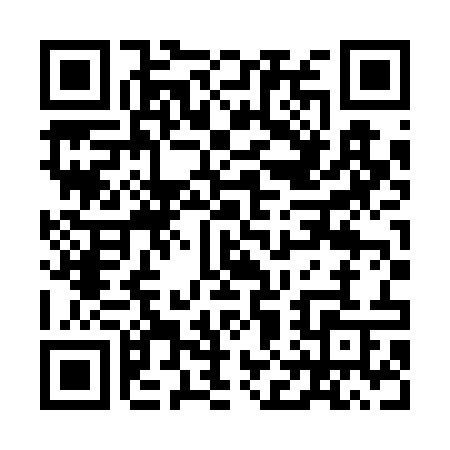 Prayer times for Abbadia Lariana, ItalyWed 1 May 2024 - Fri 31 May 2024High Latitude Method: Angle Based RulePrayer Calculation Method: Muslim World LeagueAsar Calculation Method: HanafiPrayer times provided by https://www.salahtimes.comDateDayFajrSunriseDhuhrAsrMaghribIsha1Wed4:096:091:206:218:3110:242Thu4:066:081:206:228:3210:263Fri4:046:061:206:228:3310:284Sat4:026:051:196:238:3510:305Sun3:596:031:196:248:3610:326Mon3:576:021:196:258:3710:347Tue3:556:011:196:258:3810:368Wed3:525:591:196:268:4010:389Thu3:505:581:196:278:4110:4010Fri3:485:571:196:288:4210:4211Sat3:465:551:196:288:4310:4412Sun3:435:541:196:298:4510:4613Mon3:415:531:196:308:4610:4814Tue3:395:521:196:318:4710:5015Wed3:375:501:196:318:4810:5216Thu3:355:491:196:328:4910:5417Fri3:335:481:196:338:5110:5618Sat3:315:471:196:338:5210:5819Sun3:285:461:196:348:5311:0020Mon3:265:451:196:358:5411:0221Tue3:245:441:196:358:5511:0422Wed3:225:431:196:368:5611:0623Thu3:205:421:196:378:5711:0824Fri3:195:411:206:378:5811:1025Sat3:175:401:206:388:5911:1226Sun3:155:401:206:389:0011:1427Mon3:135:391:206:399:0111:1628Tue3:115:381:206:409:0211:1829Wed3:095:371:206:409:0311:1930Thu3:085:371:206:419:0411:2131Fri3:065:361:206:419:0511:23